Aanmeldformulier MKB Pakket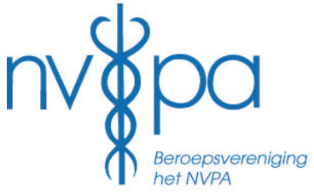 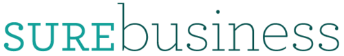 Verzekeraar	:		Adviseur	:	DBA advies		Amersfoortsestraat 25, 3772 CE Barneveld		T: 0342 – 404180		E: info@dba-advies.nlAlgemeenVoorletter(s) en achternaamGeslacht man   vrouwGeboortedatumBedrijfsnaamMeerdere eigenaren? nee ja, graag namen en geboortedata opgeven:PostadresPostcode en woonplaatsPraktijkadres(sen) indien afwijkendPostcode en woonplaatsTelefoonnummerE-mailadresWebsite praktijkKvK-nummerInschrijfdatum KvKRechtsvorm eenmanszaak vof  maatschap anders, namelijk: Lidnummer NVPAHoedanigheid  Psycholoog Psychosociaal therapeut Agoog  Overige disciplines/beroepen als zelfstandig ondernemer naast de hierboven genoemde hoedanigheid (geen loondienstwerkzaamheden) Afgeronde beroepsopleidingenWerkzaamheden buiten Nederland? nee ja, namelijk: Werknemers in loondienst nee ja, aantal therapeuten: 		Aantal (administratief) assistenten:Zijn er uitzendkrachten of andere tijdelijke krachten werkzaam? nee ja, aantal:Ingeschreven in BIG-register? nee ja, nummer: Jaaromzet (bij  benadering)Gewenste dekkingen Bedrijfs- en beroepsaansprakelijkheidsverzekering 
	 Optie 1
	 Optie 2 Bedrijfsrechtsbijstandverzekering  Overige, namelijk: 
IngangsdatumGewenste termijnbetaling maand kwartaal jaarLet op: per betalingstermijn hanteert de verzekeraar 
€ 3,02 prolongatiekosten.